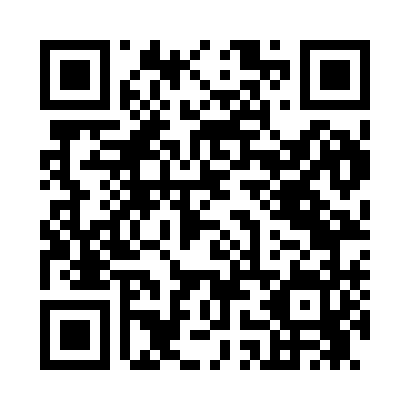 Prayer times for Lewbeach, New York, USAMon 1 Jul 2024 - Wed 31 Jul 2024High Latitude Method: Angle Based RulePrayer Calculation Method: Islamic Society of North AmericaAsar Calculation Method: ShafiPrayer times provided by https://www.salahtimes.comDateDayFajrSunriseDhuhrAsrMaghribIsha1Mon3:455:281:035:068:3810:212Tue3:455:281:035:068:3810:213Wed3:465:291:045:068:3810:214Thu3:475:291:045:068:3810:205Fri3:485:301:045:068:3810:196Sat3:495:311:045:068:3710:197Sun3:505:311:045:068:3710:188Mon3:515:321:045:068:3610:179Tue3:525:331:055:068:3610:1710Wed3:535:331:055:068:3610:1611Thu3:545:341:055:068:3510:1512Fri3:555:351:055:068:3510:1413Sat3:565:361:055:068:3410:1314Sun3:575:371:055:068:3310:1215Mon3:595:371:055:068:3310:1116Tue4:005:381:055:068:3210:1017Wed4:015:391:055:068:3110:0918Thu4:025:401:055:068:3110:0819Fri4:045:411:065:068:3010:0720Sat4:055:421:065:058:2910:0621Sun4:065:431:065:058:2810:0422Mon4:085:441:065:058:2710:0323Tue4:095:441:065:058:2610:0224Wed4:105:451:065:048:2610:0025Thu4:125:461:065:048:259:5926Fri4:135:471:065:048:249:5827Sat4:155:481:065:048:239:5628Sun4:165:491:065:038:229:5529Mon4:175:501:065:038:209:5330Tue4:195:511:065:038:199:5231Wed4:205:521:065:028:189:50